Функции и их графики. Линейная функция.Тест №3. Вариант1. Часть 1.1. Функция задана формулой у=х(х-4).Вычислите значение функции, соответствующее значению аргумента, равного -1.      1) -4                       2) 5                     3) 4                        4) -52.По графику функции, изображенному на рисунке, найдите значение функции при х=3 и значение аргумента, при котором значение функции равно 3.      1) 3; -3,5               2) -2; 3                  3) 3; -3                  4) -2; -33.Периметр прямоугольника с длиной х м и шириной на 2м меньше длины равен Р м. Составьте формулу зависимости Р от х. Вычислите периметр прямоугольника при х=8.      1) Р=2х-2; 14м     2) Р=4х+4; 36м      3) Р=4х-4; 28м     4) Р=2х+2; 18м4.Постройте график функции у= -2х+4. В какой координатной четверти нет его точек?      1) Ι                         2) ΙΙ                         3) ΙΙΙ                      4) ΙṾЧасть25Задайте формулой прямую пропорциональность, график которой параллелен графику функции у=3х-1.  Ответ:_________________________________6. Найдите абсциссу точки пересечения графиков функций у=12х-9 и у=8х+5.  Ответ:_________________________________7.График функции у=kx+b пересекает ось ординат в точке Р (0; 4) и проходит через точку К (-2; 8). Найдите значения k и b.  Ответ:_________________________________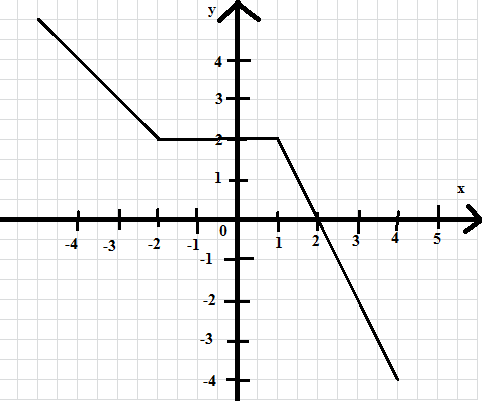 